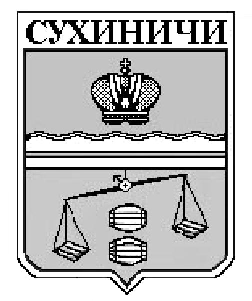 Сельское поселение «СЕЛО СТРЕЛЬНА»Калужская область Сухиничский районСЕЛЬСКАЯ ДУМА РЕШЕНИЕОт  11.03.2019 г.	           №  189 Об утверждении проекта по внесению изменений и дополнений в Решение Сельской Думы СП «Село Стрельна» от 24.12.2018 № 175 «Об утверждении Правил благоустройстватерритории сельского поселения«Село Стрельна»       В соответствии с Федеральным законом от 06.10.2003 N 131-ФЗ "Об общих принципах организации местного самоуправления в Российской Федерации", Законом Калужской области от 22.06.2018 N 362-ОЗ "О благоустройстве территорий муниципальных образований Калужской области" руководствуясь Уставом СП «Село Стрельна», Сельская Дума СП «Село Стрельна»,  РЕШИЛА:Утвердить проект изменения и дополнения в Решение Сельской Думы СП «Село Стрельна» от 24.12.2018 № 175 «Об утверждении Правил благоустройства территории сельского поселении «Село Стрельна» (прилагается).  Назначить публичные слушания по проекту внесения изменения в Решение Сельской Думы СП «Село Стрельна» от 24.12.2018 № 175 «Об утверждении Правил благоустройства территории сельского поселении «Село Стрельна» в здании администрации сельского поселения «Село Стрельна»  по адресу: Сухиничский район, с. Стрельна, ул.Победы, д. 21, на  12.04.2019г  с 15.00 до 16.00 часов.       3. Предложения по данному вопросу принимаются комиссией Сельской Думы по бюджету по адресу: Сухиничский район, с. Стрельна, ул.Победы, д. 21, в рабочие дни с 8.00 до 17.00 час.   4. Настоящее решение вступает в силу после его официального опубликования и подлежит размещению в сети Интернет на сайте администрации МР «Сухиничский район», в разделе «Поселения» .       5. Контроль за исполнением настоящего Решения возложить на администрацию СП «Село Стрельна».Глава сельского поселения«Село Стрельна»                                          Т.П. Колган                   Приложениек  Решению Сельской ДумыСП «Село Стрельна»«11» марта 2019г.Проект внесения изменений и дополнений в Решение Сельской Думы СП «Село Стрельна» от 24.12.2018 № 175 «Об утверждении Правил благоустройства территории сельского поселении «Село Стрельна»   "29.1. На территориях сельских поселений размещаются следующие информационные конструкции:а) указатели наименований улиц, площадей, скверов, аллей, указатели номеров домов;б) указатели маршрутов (схемы) движения и расписания автомобильного транспорта и городского наземного электрического транспорта, осуществляющего регулярные перевозки пассажиров;в) указатели (вывески) местоположения органов государственной власти и органов местного самоуправления, государственных и муниципальных предприятий и учреждений;г) информационные конструкции, размещаемые на фасадах или иных внешних поверхностях (внешних ограждающих конструкциях) зданий, строений, сооружений, внешних поверхностях нестационарных торговых объектов в месте нахождения или осуществления деятельности организации или индивидуального предпринимателя, содержащие сведения о профиле деятельности организации, индивидуального предпринимателя и (или) виде реализуемых ими товаров, оказываемых услуг и (или) их наименование (фирменное наименование, коммерческое обозначение, изображение товарного знака, знака обслуживания) в целях извещения неопределенного круга лиц о фактическом местоположении (месте осуществления деятельности) данной организации, индивидуального предпринимателя, не содержащие рекламную информацию, а также не относящиеся к вывескам, предусмотренным законодательством в области защиты прав потребителей;д) информационные конструкции, содержащие сведения, предусмотренные законодательством в области защиты прав потребителей;е) иные информационные конструкции, которые определяются правилами благоустройства территории муниципального образования.29.2. При размещении на зданиях, строениях и сооружениях информационных конструкций должны учитываться архитектурно-композиционные решения фасада здания, строения, сооружения на которых будет размещена информационная конструкция, а также внешний архитектурный облик сложившейся застройки сельских поселений.Информационные конструкции должны быть безопасны, спроектированы, изготовлены и установлены в соответствии с требованиями технических регламентов, строительных норм и правил, государственных стандартов, требованиями к конструкциям и их размещению.29.3. Информационные конструкции размещаются:а) на плоских участках фасада здания, строения, сооружения, свободных от архитектурных элементов, навесах ("козырьках") входных групп;б) не выше линии второго этажа (линии перекрытий между первым и вторым этажами) для нежилых зданий, строений, сооружений, а также для жилых домов (в том числе многоквартирных домов), первые этажи которых заняты нежилыми помещениями;в) непосредственно у главного входа или над входом в здание, строение, сооружение или помещение, в котором фактически находится (осуществляет деятельность) организация, индивидуальный предприниматель, сведения о котором содержатся на информационной конструкции;г) в иных местах, определенных правилами благоустройства территории сельского поселения.29.4. При размещении информационных конструкций на зданиях, строениях и сооружениях не допускается:а) нарушение требований к местам размещения информационных конструкций;б) нарушение вертикального порядка расположения букв на информационном поле информационной конструкции;в) использование в текстах (надписях), размещаемых на информационных конструкциях, указанных в подпункте "г" пункта 29.1 настоящих Правил, товарных знаков и знаков обслуживания, в том числе на иностранных языках, не зарегистрированных в установленном порядке на территории Российской Федерации;г) полное или частичное перекрытие оконных и дверных проемов, а также витражей и витрин;д) размещение информационных конструкций в границах жилых помещений, на глухих торцах фасадов и на кровлях многоквартирных жилых домов, лоджиях и балконах, на архитектурных деталях фасадов объектов (в том числе на колоннах, пилястрах, орнаментах, лепнине);е) перекрытие указателей наименований улиц и номеров домов;ж) размещение информационных конструкций в иных случаях, определенных правилами благоустройства территории сельского поселения.29.5. В случае если в здании, строении, сооружении располагается несколько организаций и (или) индивидуальных предпринимателей, имеющих общий вход, собственнику или иному законному владельцу соответствующего недвижимого имущества либо владельцу информационной конструкции необходимо:а) учитывать архитектурно - композиционные решения и размер ранее установленных информационных конструкций и располагать их в один высотный ряд не выше линии второго этажа (линии перекрытий между первым и вторым этажами);б) формировать из нескольких информационных конструкций общую художественную композицию, соразмерную с входной группой, при необходимости располагающуюся по обе стороны от нее (в случае, если информационные конструкции расположены у входа в здание, строение, сооружение).Типовые варианты размещения информационных конструкций (в виде рисунков, графических схем и т.д.) устанавливаются правилами благоустройства территории сельского поселения.29.6. На зданиях общественных, общественно-деловых, торговых, торгово-выставочных, спортивных и развлекательных центров информационные конструкции располагаются на глухих поверхностях наружных стен (без проемов и архитектурных деталей).29.7. Размещение информационных конструкций на крышах нежилых зданий, строений и сооружений допускается при одновременном соблюдении следующих условий:а) единственным собственником (правообладателем) здания, строения, сооружения является организация, индивидуальный предприниматель, сведения о котором содержатся в данной информационной конструкции и в месте фактического нахождения (месте осуществления деятельности) которого размещается указанная информационная конструкция;б) на крыше одного здания, строения, сооружения размещена только одна информационная конструкция;в) информационное поле конструкции располагается параллельно к поверхности фасада здания, строения, сооружения, по отношению к которому она установлена, выше линии карниза, парапета объекта или его стилобатной части.29.8. На зданиях, строениях, сооружениях, имеющих статус объектов культурного наследия, выявленных объектов культурного наследия, информационные конструкции устанавливаются в соответствии с законодательством.29.9. В случае размещения информационных конструкций на зданиях, строениях, сооружениях по индивидуальным проектам и архитектурно-художественным концепциям необходимо учитывать:а) архитектурно - композиционные решения фасада здания, строения, сооружения на которых будет размещена информационная конструкция;б) внешний архитектурный облик сложившейся застройки сельских поселений;в) наличие в застройке уникальных зданий, строений, сооружений, архитектурных ансамблей, имеющих доминантное значение в архитектурно-планировочной структуре сельских поселений, а также объектов высокого общественного и социального значения.29.10. Информационные конструкции, не соответствующие требованиям правил благоустройства территории сельского поселения, подлежат демонтажу в порядке, определенном органом местного самоуправления муниципального района «Сухиничский район»  Калужской области".